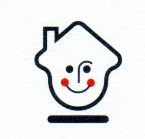                          Guide d’entrevue RSGBanque de questionsDirectives particulières concernant l’utilisation du guide d’entrevueL’entrevue a pour but de permettre d’apprécier les conditions et les modalités de la reconnaissance en vue du renouvellement qui ne peuvent être évaluées par le dépôt d'un document. Ainsi, les articles 51(3), 51(5) et 51(7) RSGEE, qui nécessitent une appréciation qualitative, sont donc vérifiés. La banque de questions qui suit se veut un outil pour vous aider à sélectionner celles qui sont pertinentes à poser en entrevue. Vous n’avez pas à poser toutes ces questions. Vous pouvez aussi poser d’autres questions que vous jugez appropriées et pertinentes.Il est suggéré que cette rencontre dure généralement entre 1 h et 1 h 30. Il peut être justifié que celle-ci prenne moins ou plus longtemps selon les circonstances. Il est également recommandé que deux membres du personnel soient affectés à cette entrevue afin d’assurer une appréciation globale et objective de la RSG. Pour prendre note des réponses de la RSG, nous vous suggérons de prendre une feuille distincte et d’inscrire le sujet de la question ainsi que le numéro de la question. Ces notes constitueront vos notes personnelles permettant de rédiger le rapport d’entrevue. Ces notes n’ont pas à être incluses au dossier de la RSG.À cette étape de la démarche, tous les documents inclus au dossier de la RSG doivent être exacts, complets et non périmés. Ces questions ne doivent pas être soumises sous forme de questionnaire. Le BC doit procéder par entrevue.Nous vous rappelons que cet exercice n’est pas une évaluation de rendement puisque la RSG est une travailleuse autonome. Finalement, il peut être intéressant d’offrir à la RSG les ressources nécessaires (soutien technique ou pédagogique, document du ministère de la Famille, etc.) qui répondent aux problématiques soulevées par la RSG lors de l’entrevue.Banque de questions d’entrevueBilanRetour sur les trois ansQuels ont été vos principaux défis au cours des trois dernières années 
(ex. intégration d’un enfant handicapé) ?Parlez-nous de vos trois dernières années ?Quelles modifications à vos pratiques au cours des trois dernières années ont contribué à augmenter la qualité de l’action éducative ?Défis et opportunitésQuelles sont les responsabilités inhérentes à votre travail qui vous demandent le plus d’efforts ?Les activités visant le développement moteur, cognitif et langagier.Les périodes d’observation.La planification pédagogique.L’alimentation (menu).La gestion administrative.La gestion organisationnelle de votre milieu physique.Les relations avec les parents.Les enfants à défis particuliers.Le respect des exigences réglementaires.Quels moyens pourraient être mis en place dans le but d’améliorer ces aspects (voir question 1) de votre travail ? De quelle manière le BC pourrait vous accompagner ?En quoi, les défis que vous avez relevés ont contribué à rehausser vos compétences ?Quel aspect de votre métier trouvez-vous le plus difficile ?En quoi les services du BC ont-ils augmenté la qualité dans votre milieu de garde?Établir des liens de sympathie réciproque avec les enfants, collaborer 
avec les parents et le bureau coordonnateur (51(3) RSGEE)Communication et liens de sympathie réciproque avec les enfantsComment au quotidien vous assurez-vous de la qualité des interactions entre vous et les enfants ?Comment se passe la période d’intégration (procédure, durée, interventions, présence des parents, etc.) ?De quelle façon créez-vous un lien d’attachement (stratégies, moyens ou interventions) ?Donnez-nous un exemple d’une difficulté rencontrée avec un ou des enfants. Quels moyens, outils ou ressources ont contribué à résoudre la situation ?Comment se passe la période d’apprentissage à la propreté (s’il y a lieu) ?Donnez un exemple d’une situation où vous avez fait preuve de flexibilité auprès des enfants ? Selon vous, comment peut-on développer des liens de sympathie avec les enfants?Lors de l’intégration d’un enfant comment procédez-vous à créer un lien d’attachement avec lui? Et son sentiment d’appartenance au groupe?Collaboration avec les parentsPar quels moyens vous assurez-vous de la satisfaction de vos parents utilisateurs? Quelles sont vos attentes envers les parents utilisateurs ?Quelles stratégies utilisez-vous si vous devez aborder le parent pour un cas particulier De quelle façon assurez-vous la confidentialité des informations que vous divulguez ?Donnez-nous un exemple d’une difficulté que vous avez rencontré avec un parent utilisateur. Quels moyens, outils ou ressources ont contribué à résoudre la situation ?Comment vous assurez-vous d’offrir une qualité dans vos interactions entre vous et les parents ?Comment impliquez-vous votre clientèle au bon fonctionnement de votre service de garde et au suivi du développement de leur enfant ?Selon vous, qu’est-ce qu’une bonne communication avec les parents ?Collaboration avec le BCSelon vous, est-ce que l’utilisation des personnes ressources du BC, de l’offre de perfectionnement, etc. permet d’établir une bonne collaboration avec le BC ?Selon vous, qu’est-ce qu’une bonne communication avec le bureau coordonnateur?Santé, sécurité et bien-être des enfants que la RSG reçoit (51(5) RSGEE)SantéPouvez-vous nous donner le menu du dîner de cette semaine ou nous décrire un menu type ?Que sont pour vous de saines habitudes de vie ?Quel est votre moyen de vous tenir à l’affût des nouvelles connaissances sur l’alimentation des jeunes enfants ? Qu’est-ce que ça change dans votre planification des menus ?Quelle est votre routine concernant le nettoyage des jouets, des espaces de jeux, de la salle de bain, etc. ?Comment sont rangés et nettoyés les parcs, la literie, etc. ?SécuritéQuelles procédures avez-vous établies pour accueillir les enfants afin qu’ils se sentent en sécurité et confortables dans votre milieu ? Comment assurez-vous la surveillance constante des enfants pendant la préparation du dîner, l’heure de la sieste, les activités extérieures, les déplacements, moments de transition, etc.?Bien-êtreQue faites-vous si un ou des enfants arrivent quelques minutes après l’heure prévue de la collation ?Décrivez-nous l’ambiance lors des repas.Quelles sont les sorties extérieures que les enfants aiment le plus ? Pourquoi ?Que faites-vous comme activités à l’extérieur, l’été et l’hiver ?Est-ce que la sieste est obligatoire chez vous ?Comment s’occupent les enfants qui ne font plus de sieste ?Programme éducatif et développement de l’enfant (51(7) RSGEE)** Soyez à l’affût : Des changements sont à prévoir au cours des prochaines années concernant le programme éducatif (ex. observation, dossier de l’enfant, programme éducatif renouvelé, cadres de référence, etc.). Les questions posées ici devront être adaptées en fonction de ceux-ci.Programme éducatifComment comblez-vous les temps d’attentes et les transitions ?Que faites-vous pendant les jeux libres ?Comment vous assurez-vous de respecter l’unicité de l’enfant ?Comment se passe la période de rangement ?Est-ce que vous adaptez votre milieu en fonction des besoins et intérêts des enfants ?De quelle façon faites-vous la planification de vos activités, sur quoi vous basez-vous ?Donnez-nous un exemple d’activités multi âge où tout le monde participe. Quelle est votre vision de la discipline ?Comment intervenez-vous lors de conflits entre les enfants ?Comment soutenez-vous l’apprentissage actif des enfants de votre milieu ?Comment décrivez-vous vos actions éducatives aux nouveaux parents utilisateurs de votre service de garde ?Comment favorisez-vous la transition scolaire ?Avez-vous réalisé des projets que vous aimeriez nous partager ?Lorsque vous rencontrez une difficulté avec un enfant, quels moyens, outils ou ressources utilisez-vous pour résoudre la problématique ?Comment intégrez-vous des activités qui visent la littératie et la numératie ?Développement de l’enfantQuels sont les besoins affectifs et développementaux de l’enfant selon son âge? (Poupon, 2 ans, 4 ans)Avez-vous des périodes d’observation ?  Si oui, à quel moment ?Quel outil d’observation utilisez-vous ?Que faites-vous avec le résultat de ces observations ?Pouvez-vous nous donner des exemples d’activités que vous faites pour favoriser le développement langagier, moteur et cognitif ?De quelle façon favorisez-vous le développement des dimensions sociales et affectives chez les enfants ?Comment favorisez-vous l’apprentissage d’une démarche de résolution de conflits pour le 3-5 ans ?Comment favorisez-vous au quotidien l’autonomie de l’enfant ?Comment décririez-vous, dans vos mots, ce qu’est le développement langagier, moteur, affectif et cognitif ?Rapport d’entrevue de la RSG lors du renouvellement
Nom de la RSG :										Date de l’entrevue :										Agentes présentes : 									Autres faits pertinents à mentionner :____________________________________________________________________________________________________________________________________________________________________________________________________________________________________________________________________________________________________________________________________________________________________________________________________________________________________________________________________________________Nom de l’agente ayant rédigé le rapport : ______________________Sujet discuté à l’entrevueSujet discuté à l’entrevueFaits constatés 
lors de l’entrevueSoutien offert à la RSGSoutien offert à la RSGOuiNonFaits constatés 
lors de l’entrevueOuiNonRetour sur le bilan.Démontrer des aptitudes à communiquer et à établir des liens de sympathie réciproque avec les enfants ainsi qu’à collaborer avec les parents et le bureau coordonnateur (article 51(3) RSGEE).Avoir la capacité d’offrir un milieu de garde assurant la santé, la sécurité et le bien-être des enfants qu’elle entend recevoir (article 51(5) RSGEE).Avoir la capacité d’animer et d’encadrer des activités s’adressant aux enfants pour mettre en application le programme éducatif (article 51(7) RSGEE).